Subject	Appointment Doctorate Committee	Date	April 19, 2017Number	     	Telephone	071 527      To the Dean of the Faculty of ScienceProf.dr. G.R. de Snoo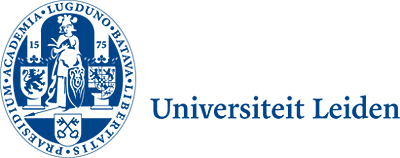 The undersigned, supervisor of  [name PhD candidate] has approved the manuscript entitled “ [title] ” as a PhD dissertation. I would therefore ask you to set up a Doctorate Committee and appoint a secretary for the Committee.I would like to propose the following persons as members of the Doctorate Committee:Prof.dr.  [name]   	substitute of the Dean: the Scientific Director (or substitute) (Chairman)Prof.dr.  [name]  	affiliated with Faculty of Science, UL (Secretary) [name]  		affiliated with       [name] 		affiliated with       [name]  		affiliated with       [name]  		affiliated with       [name]  		affiliated with      The persons mentioned are willing to be members of the Doctorate Committee.Yours sincerely,Prof.dr.   [name]  Supervisorc.c.	PhD candidate  [name] Graduate School of ScienceM. Wanders (Secretary of the Doctorate Board)If you do not agree with this decision, you may within six weeks of the date of dispatch of this decision submit a motivated letter, together with a copy of this decision, to the Doctorate Board, P.O. Box 9500, 2300 RA Leiden. If the decision has not been taken by or on behalf of the Doctorate Board, you should submit the letter to the Dean of the Faculty. The disputes procedure is set out in the Leiden University PhD Regulations. 